FORMULAIRE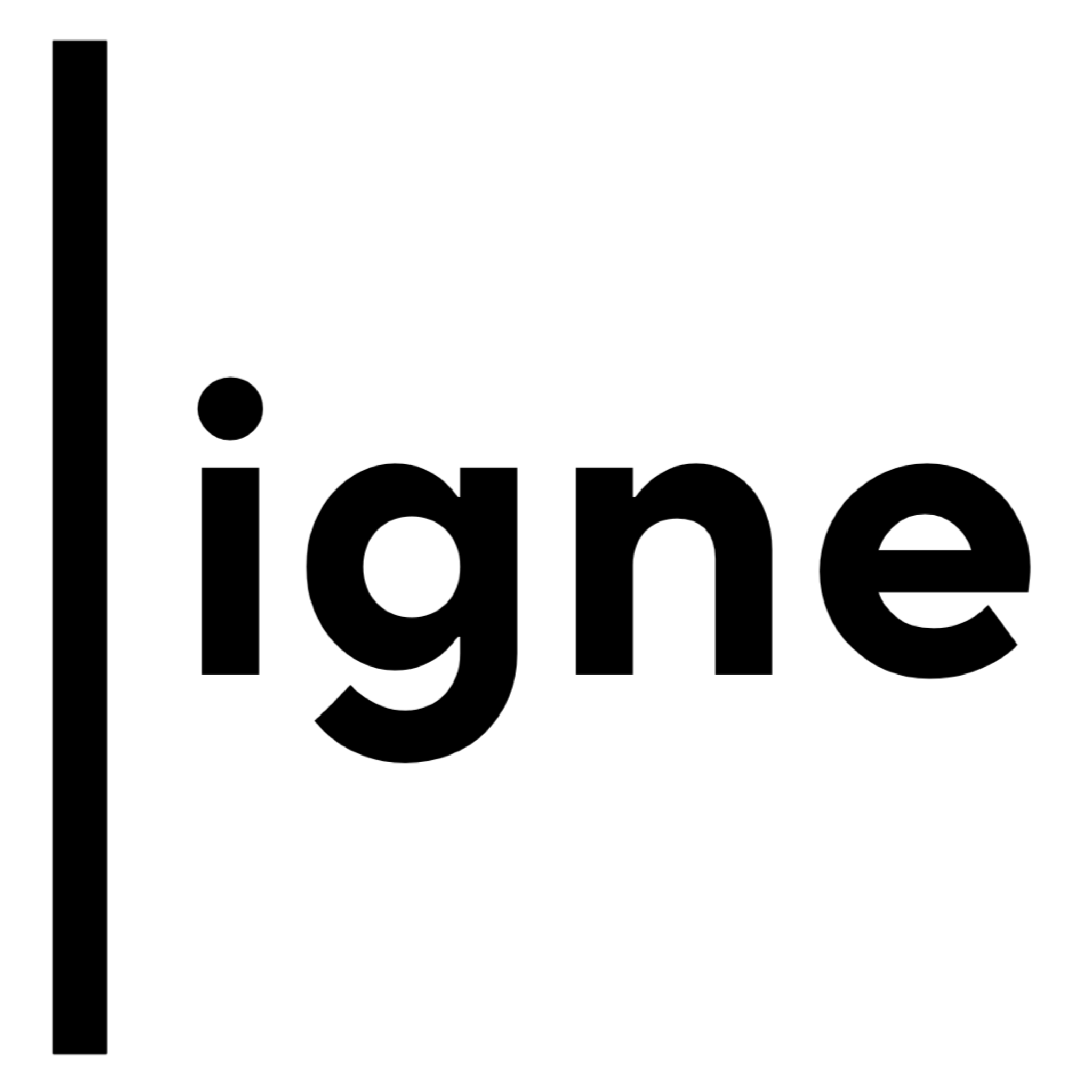 D’INSCRIPTIONAU RÉPERTOIREDU SITE WEBARCHITECTURE + DESIGNVeuillez répondre à la suite des tirets à tous les énoncés marqués d’un *, ainsi qu’aux énoncés supplémentaires qui vous concernent. C’est le moment pour vous de permettre à nos lecteurs de mieux vous connaître. N’hésitez pas à inscrire le plus d’informations pertinentes possible.Nom de la firme/bureau * :Adresse * :Ville * : Code postal * :Numéro de téléphone principal * : Adresse courriel principale * :Site web * :Instagram :Facebook :Twitter :	Principaux dirigeants * :- 	Nombre d’employés * :- 	Année de création * :- 	Mission * : (court texte, 50 mots maximum)- 	Spécialité * : (4 choix maximum)Aménagement intérieurDéveloppements résidentielsEspaces publicsInstallations urbainesLieux culturelsMobilier sur mesureProjets commerciauxProjets industrielsProjets institutionnelsProjets LEEDProjets multirésidentielsProjets résidentielsRecyclage de bâtiments existantsTerrasses et jardins	Secteurs d’activité * : (4 choix maximum)ArchitectureArchitecture de paysageArt publicDesign événementielDesign graphiqueDesign d’intérieurDesign de produit ou industrielDesign urbainGestion de projetsIngénierieIngénierie de structureUrbanisme	Histoire de la firme/du bureau * : (court texte, 100 mots maximum)- 	Projets marquants: (3 maximum)- - - 	Prix et mentions: (3 maximum)- -- Si vous avez des commentaires ou si vous souhaiteriez que nous inscrivions une information manquante, faites-nous en part ici:- Vous pouvez inclure à votre envoi un portrait de l’équipe ou des fondateurs de la firme. Tous les portraits seront mis en noir et blanc pour assurer leur cohérence. 